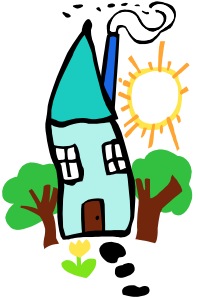 	Schülerrat Im WidmerProtokoll 1. Sitzung: 27. September 2022 um 11:15 Uhr im MehrzweckraumSchulleitung:	Kamla ZoggLehrervertretung:	Monika MairePräsidium:	Josephine ChapmanVizepräsidium:	VakantSchülerräte:1a:	Nora	Marvin1b:	Johanna	Nando2a:	Nesta	Leon2b:	Jona	India3a:	Leonard	Hanna Rohmeder3b:	Mika	Adriana4a:	Daniel	Hanna Rhyner4b:	Leandro	Mia5a:	Josephine Ch.	Oliver5b:	Josephine G.	Maria N.6a:	Andris	Loris6b:	Fior	AbinaTraktanden für den 27.9.2022: Begrüssung der SchülerräteProtokoll der letzten Sitzung abnehmenNeuen Vizepräsident / Vizepräsidentin wählen
Josephine Golm wird als Vizepräsidentin gewählt.

Themen aus den Klassen:Klasse 1b (Suter-Maire)Rücksichtsloses Verhalten der älteren SuS den Neuen gegenüber
Explizit in den Gängen, auf den Treppen und auf dem Pausenplatz (Rutschbahn)Bitte in den Klassen thematisieren – alle Unterstufenklassen melden, dass sie dasselbe Problem haben!Klasse 5a (Gassmann)Thema Schwarzer Platz
- Der Plan wird nicht eingehalten (vor allem nicht von den 6.klässlern)
- Bei der gemeinsamen Benützung (Mi u Do) wird von den 6.Klässlern äusserst unfair gespielt. 
- Vorschlag Klasse 5a: Mi u Do Platz aufteilen6.Klässler sagen, der Plan wäre abgeschafft, da es nicht mehr nötig sei! Es war eine Projektphase vor den SoFe.Abstimmung im SR: einstimmig für die Wiedereinführung des Plans. Mitteilungen der Schulleitung
Frau Zogg verteilt allen SR einen Fragebogen, der im nächsten KR besprochen werden soll.  Bitte gebt die ausgefüllten Fragebogen so rasch wie möglich Frau Zogg oder Frau Maire.Mitteilung der SchulsozialarbeitThema Klasse 1b aufgegriffen: Regel ‘in den Gängen wird nicht gerannt’ sollte unbedingt wieder angeschaut werden, von den SuS respektiert und von den LP durchgesetzt werden. Sicherheitsaspekt.Die Kleinen sollen sich bei uns auch wohl fühlen.Verschiedenes

Macht es Sinn, die Ludotheks-Fahrzeuge in der 2. Woche nach den SoFe zu buchen? Der ‘Run auf die Fahrzeuge’ birgt grosses Streit-, Renn- und Rempelpotential! Muss hier mehr Regeln geben? Reicht eine Verschiebung auf den Frühling, wenn die ‘Kleinen’ sich schon eingelebt haben?Auf Zeitgründen wird das Thema für die nächste Sitzung traktandiert.Mit lieben GrüssenMonika Maire